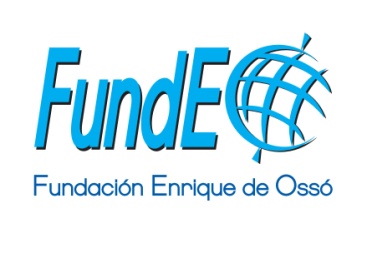 Oración para la Familia Teresiana27 de diciembre de 2018Nos unirnos en oración toda la Familia Teresiana convocados por este Jesús hecho Hombre que ha venido a compartir con nosotros su condición humana y divina. Hoy nos invitamos unos a otros y nos disponemos a abrir el espacio de nuestra tienda -nuestro corazón- para unirnos al Proyecto donde los jóvenes - en Colombia - son los protagonistas: “Apoyo a jóvenes sin recursos para que accedan a una buena formación técnica”.Canto: “Desde abajo”. Ain Karem. CD Busca mi rostroLECTURA   Lucas 4:14-20. Impulsado por el Espíritu, Jesús volvió a Galilea. Fue también a Nazaret, donde se había criado. Entró en la sinagoga, como era su costumbre hacerlo los sábados, y se levantó para hacer la lectura. Se le dio el volumen del profeta Isaías, lo desenrolló y encontró el pasaje en que estaba escrito: El Espíritu del Señor está sobre mí, porque me ha ungido para llevar a los pobres la buena nueva, para anunciar la liberación a los cautivos y la curación a los ciegos, para dar libertad a los oprimidos y proclamar el año de gracia del Señor”. Oramos con el salmo:GRACIAS PORQUE NOS NECESITAS. En tu silencio acogedornos ofreces ser tu palabratraducida de miles de lenguas,adaptada a toda situación. Quieres expresarte en nuestros labios,en el susurro al enfermo terminal,en el grito que sacude la injusticia,en la sílaba que alfabetiza a un niño. En tu respeto a nuestra historianos ofreces ser tus manospara producir el arroz, lavar la ropa familiar, salvar la vida con una cirugía,llegar en la caricia de los dedosque alivia la fiebre sobre la frenteo enciende el amor en la mejilla. En tu aparente parálisisnos envías a recorrer caminos. Somos tus pies y te acercamosa las vidas más marginadas,pisadas suaves para no despertara los niños que duermen su inocencia,pisadas fuertes para bajar a la minao llevar con prosa una carta perfumada.Nos pides ser tus oídos,para que tu escucha tenga rostro,atención y sentimiento.Para que no se diluyan en el airelas quejas contra tu ausencia,las confesiones del pasado que remuerde,la duda que paraliza la viday el amor que comparte su alegría. Gracias, Señor, porque nos necesitas. ¿Cómo anunciarías tu propuestasin alguien que te escuche en silencio?¿Cómo mirarías con ternurasin un corazón que sienta tu mirada?¿Cómo combatirías la corrupciónsin un periodista que se arriesgue?Gracias, Señor, porque nos necesitas. Para reflexionar:Acogemos la experiencia de Luz Pertuz (Bogotá)“Mi nombre es Luz Pertuz, tengo 37 años de edad, soy madre de cinco (5) hijos. Como muchas familias del sector, llegamos a Bogotá, desplazados por la violencia, con 4 niños. Desde nuestra llegada contamos con el apoyo del Centro Comunitario Jesús Maestro, allí fueron creciendo en un ambiente seguro. Allí recibieron alimento, educación, cuidado y protección en todos los sentidos. A pesar del sector donde está ubicado el CCJM, han crecido sanos y confiados, son buenos niños con principios y valores, son niños que sueñan en grande.El CCJM, no solo acogió a todos mis hijos, yo misma fui vinculada laboralmente. Llevo trabajando con la Institución 9 años y estoy muy agradecida con Dios y con las Hermanas, porque he podido sacar adelante a mis hijos. El Centro Comunitario Jesús Maestro, atiende a niños y niñas de la primera infancia; mientras ellos están en la institución, los padres o madres de familia pueden trabajar o buscan un empleo si no lo tienen. Esto les ayuda a muchas familias para que puedan mejorar su calidad de vida. Todo esto se logra gracias a la entrega, perseverancia y compromiso de las hermanas que, junto con el equipo de trabajo, los benefactores que ellas consiguen y la ayuda de Dios, se ha podido mantener en pie esta obra grandiosa.Definitivamente, Jesús Maestro es un lugar de oportunidades, acogida, aprendizaje. Es un brazo de Dios extendido para todo aquel que lo necesite; especialmente, para la primera infancia, el futuro de nuestro país”.Terminamos acogiendo a cada hermano reconocido de cerca y de lejos con este canto: “Es mi hermano”. Ain Karem CD Fuego en las entrañas.Según el Objetivo de Desarrollo Sostenible (ODS) nº1 “Poner fin a la pobreza en todas sus formas en todo el mundo”:La pobreza va más allá de la falta de ingresos y recursos para garantizar unos medios de vida sostenibles. La pobreza es un problema de derechos humanos. Entre las distintas manifestaciones de la pobreza figuran el hambre, la malnutrición, la falta de una vivienda digna y el acceso limitado a otros servicios básicos como la educación o la salud. También se encuentran la discriminación y la exclusión social, que incluye la ausencia de la participación de los pobres en la adopción de decisiones, especialmente de aquellas que les afectan.Para lograr este Objetivo de acabar con la pobreza, el crecimiento económico debe ser inclusivo, con el fin de crear empleos sostenibles y de promover la igualdad. Los sistemas de protección social deben aplicarse para mitigar los riesgos de los países propensos a sufrir desastres y brindar apoyo para enfrentarse a las dificultades económicas.